Diskuze před příběhemKdyž už máš všeho dost a chceš být sám, kam nejčastěji „zmizíš“?Představ si, že otevíráš dopis nebo email od někoho, kdo tě opravdu zná a má tě rád, jaká slova bys tam chtěl najít?Poutník odešel od lidí do samoty pouště. Uzavírá se do svého srdce a slyší otázku, kde byl. Čí je to hlas?    _E_ _ Š_      _R_ _T_Ten ho zve:Na oslavuDo svého chrámuNa pouťPoutník nalézá něco na stole:KnihuDopisPohledniciJe tam napsáno, že poutník nalezne vše, co marně hledal, zkus také nalézt: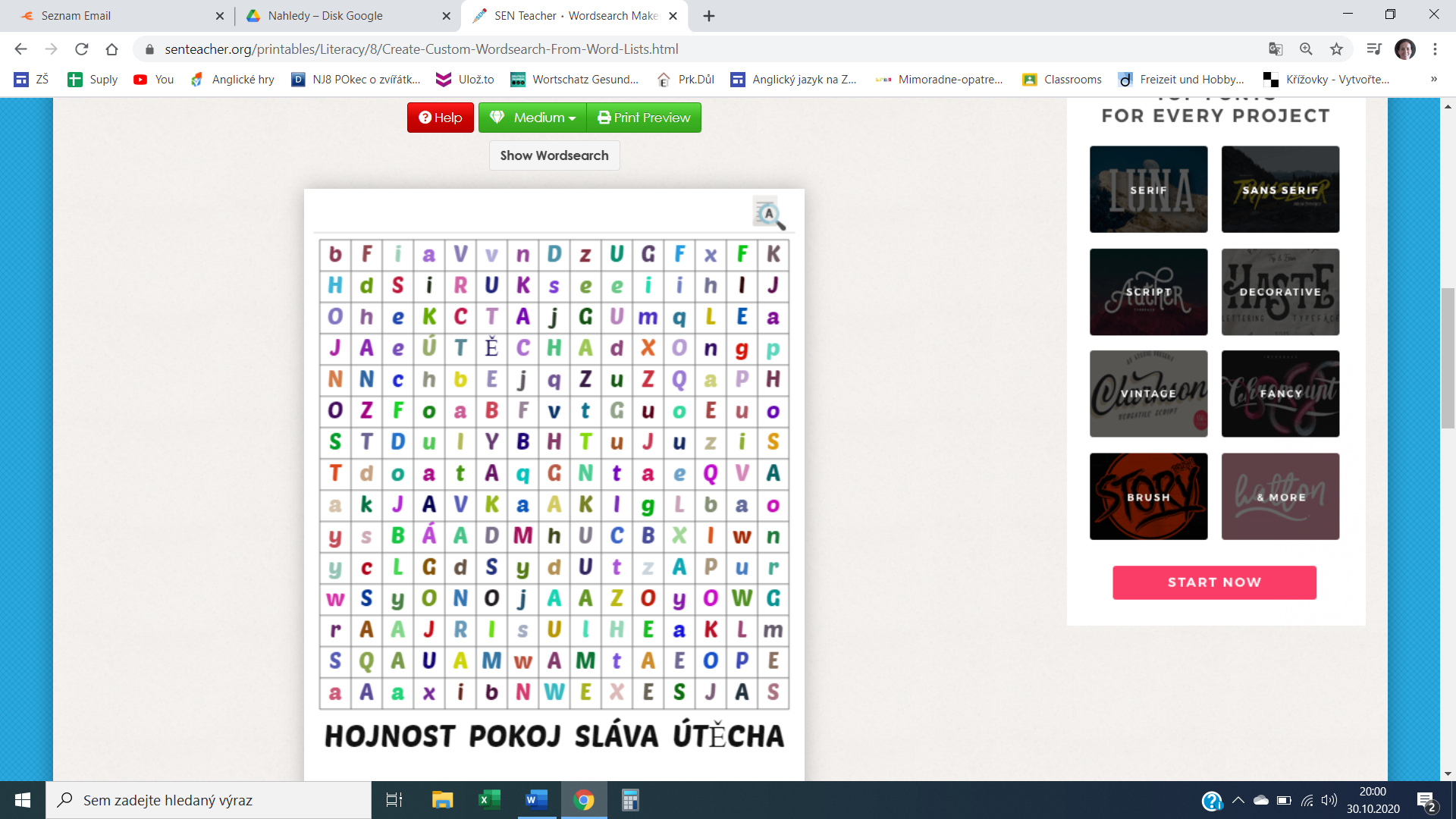 Poutník pak dlouho mluví, vlastně se modlí. Zkus doplnit jeho větyChci být…(nápověda: Čí?)Mluv ke mně, já …(nápověda: Co?)Obrať mne, k čemu chceš a dej, ať na to…(nápověda: Co?)Na kříži je napsáno:„Pro tebe, Jane, jsem zemřel, abys mohl _ _ _.Řešení:Ježíše KristaDo svého chrámuDopis–1. tvůj, 2. poslouchám, 3. stačímžít